Leaf ArtIn your garden or park collect leaves to make a leaf art fairy.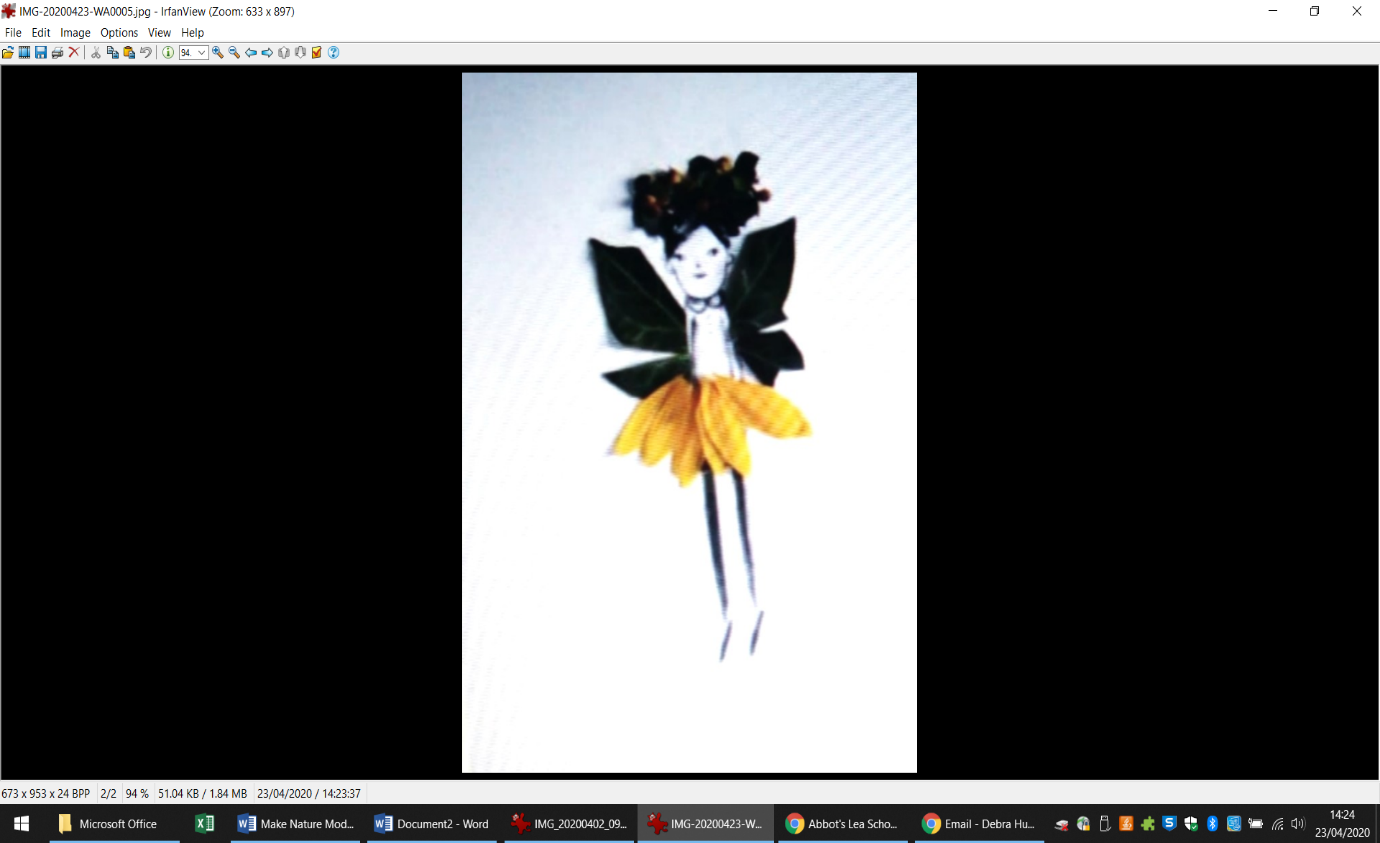 